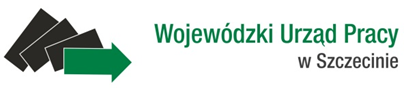 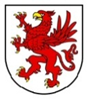 WUP.XVA.322.223.MKar.2017		  			FORMULARZ NR 3 DO SIWZ..............................................       ( pieczęć Wykonawcy)OŚWIADZNIE DOTCZĄCE PRZYNALEZNOŚCI / BRAKU PRZYNAELŻNOŚCI DO TEJ SAMEJ GRUPY KAPITAŁOWEJ:składane na podstawie art. 24 ust. 11 ustawy z dnia 29 stycznia 2004 r.  Prawo zamówień publicznych (dalej jako: ustawa Pzp), 1. DOTYCZĄCE PRZESŁANEK WYKLUCZENIA Z POSTĘPOWANIA- art. 24 ust. 1 pkt. 23 
ustawy PzpNa potrzeby postępowania o udzielenie zamówienia publicznego pn. „Usługa noclegowa i restauracyjna wraz z zapewnieniem sali szkoleniowej w celu przeprowadzenia szkoleń” prowadzonego przez Wojewódzki Urząd Pracy w Szczecinie, ul. Mickiewicza 41, 70-383 Szczecin, oświadczam, co następuje:	Oświadczam, że nie podlegam wykluczeniu z postępowania na podstawie art. 24 ust. 1 pkt 23 ustawy Pzp............................. , dn. ........................	.....................................................(miejscowość, data)	Podpis Wykonawcy
(podpisy osób uprawnionych 
do reprezentowania Wykonawcy)Oświadczam, że zachodzą w stosunku do mnie podstawy wykluczenia z postępowania na podstawie art. 24  ust. 1 pkt 23 ustawy Pzp.Jednocześnie przedkładam dowody, że powiązania z innym Wykonawcą nie prowadzą do zakłócenia konkurencji w postępowaniu o udzielenie zamówienia ……………………………………………………… ………………………………………………………………………………………………………………………………………………………………………………………………………………………………………………............................ , dn. ........................	.....................................................(miejscowość, data)	Podpis Wykonawcy
(podpisy osób uprawnionych 
do reprezentowania Wykonawcy)2. OŚWIADCZENIE DOTYCZĄCE PODANYCH INFORMACJI:Oświadczam, że wszystkie informacje podane w powyższych oświadczeniu są aktualne 
i zgodne z prawdą oraz zostały przedstawione z pełną świadomością konsekwencji wprowadzenia zamawiającego w błąd przy przedstawianiu informacji............................. , dn. ........................	.....................................................(miejscowość, data)	Podpis Wykonawcy
(podpisy osób uprawnionych 
do reprezentowania Wykonawcy)